ADEPOJU ABIMBOLA MARYCIVIL ENGINEERING17/ENG03/004a)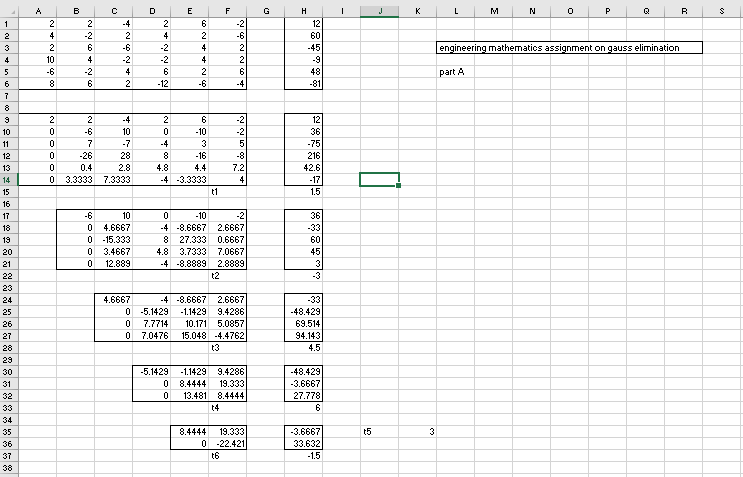 b) 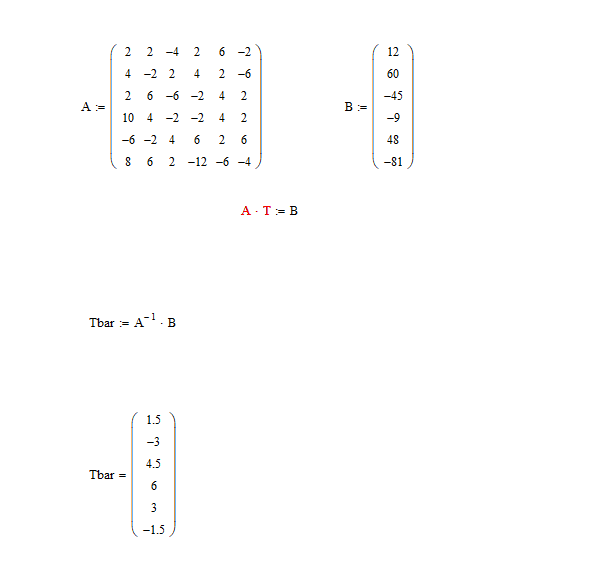 c) 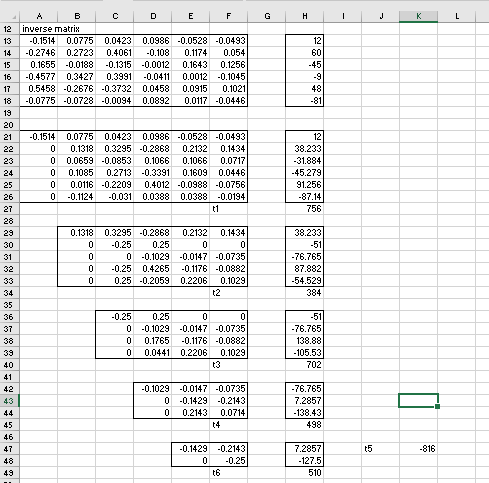 d) 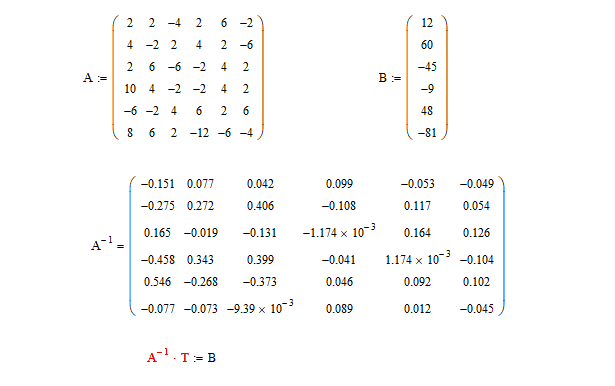 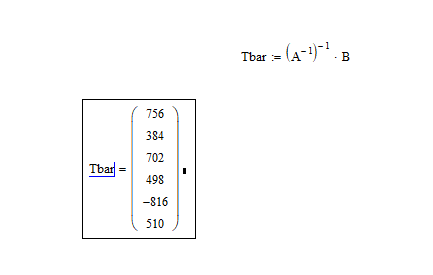 